РЕШЕНИЕ18 февраля 2021 № 284а. ХакуринохабльО даче согласия на принятие из государственной собственности Республики Адыгея в муниципальную собственность МО «Шовгеновский район» движимого имущества	В соответствии с поступившим обращением Первого заместителя Министра образования и науки Республики Адыгея от 21.01.2021 № 383  на рассмотрение Совета народных депутатов МО «Шовгеновский район»  внесено ходатайство о даче согласия на принятие в муниципальную собственность МО «Шовгеновский район» имущества Республики Адыгея в количестве 55 штук балансовой стоимостью 2 269 324 рубля 27 копеек по состоянию на 20.01.2021г. и отмене Решения Совета народных депутатов МО «Шовгеновский район» от 15 декабря 2020 года № 267 о даче согласия МО «Шовгеновский район» на принятие в муниципальную собственность МО «Шовгеновский район» имущества Республики Адыгея балансовой стоимостью 2 269 324 рубля 27 копеек, остаточной стоимостью 2 269 324 рубля 27 копеек в количестве 474 штук. В соответствии с  Положением о порядке управления и распоряжения муниципальной собственностью муниципального образования «Шовгеновский район», утвержденного Решением Совета народных депутатов МО «Шовгеновский район» № 562 от 19.04.2017г. и представленных материалов, Совет народных депутатов МО «Шовгеновский район» Решил:1. Дать согласие МО «Шовгеновский район» на принятие в муниципальную собственность МО «Шовгеновский район» имущества Республики Адыгея в количестве 55 штук балансовой стоимостью 2 269 324 рубля 27 копеек по состоянию на 20.01.2021г. 2. Отменить Решение Совета народных депутатов МО «Шовгеновский район» от 15 декабря 2020 года № 267 о даче согласия МО «Шовгеновский район» на принятие в муниципальную собственность МО «Шовгеновский район» имущества Республики Адыгея балансовой стоимостью 2 269 324 рубля 27 копеек, остаточной стоимостью 2 269 324 рубля 27 копеек в количестве 474 штук.3. Опубликовать настоящее Решение в газете «Заря».4. Настоящее Решение вступает в силу с момента официального опубликования.РЕСПУБЛИКА АДЫГЕЯСовет народных депутатов    муниципального образования«Шовгеновский район»АДЫГЭ РЕСПУБЛИКМуниципальнэ образованиеу«Шэуджэн район»я народнэ депутатхэм я Совет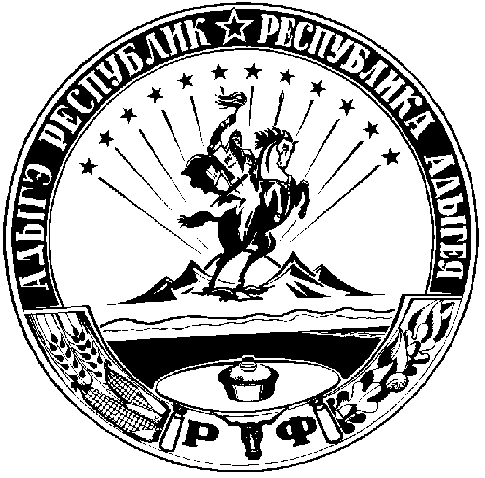 